Сценарий рефлексивного анализа в рамках программы стажёрской практики «Психолого-педагогические приёмы и методы оказания адресной помощи ребёнку» Тема: «Рефлексивный анализ результатов стажёрской практики».Цель: самооценка эффективности выполненной работы и перспективности дальнейшего профессионального роста в педагогической деятельности.Задачи: - определить уровень саморазвития по теме стажёрской практики;- готовность к реализации новых методов и приёмов оказания адресной помощи в психолого-педагогическом сопровождении семьи и ребёнка с разным уровнем развития.Форма деятельности: индивидуально.Категория участников: педагоги образовательных организаций.        Время проведения: 10  мин.        Материал: мобили для рефлексии «Всё в твоих руках».          Планируемый результат: - использование опыта в условиях «своей» ОО;- готовность к реализации в условиях «своего» образовательного учреждения приемов и методов адресной психолого-педагогической помощи семье и учащимся, имеющих разный уровень развития;- удовлетворенность педагогов- стажеров результатами стажерской практики.Ответственный за проведение: учитель-логопед Януш Вера ПетровнаСценарий рефлексивного анализа:Приложение 1.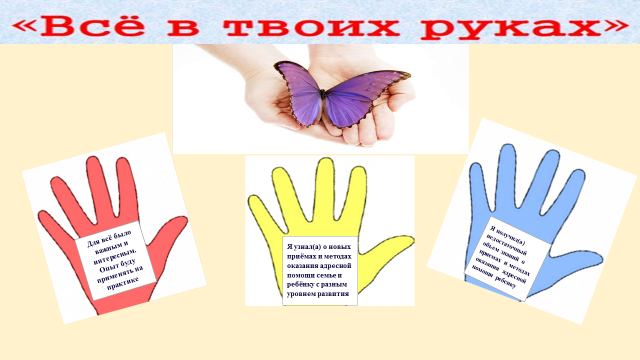                                                                                                                     Приложение 2.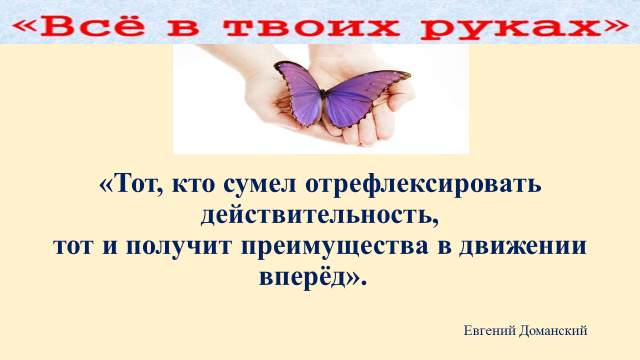 №Этапы деятельностиДеятельность педагога-организатораДеятельность педагога-стажёраПримечание1.Вступительное слово.- Уважаемые коллеги, мы продемонстрировала вам методы и приёмы оказания адресной помощи семье и детям, имеющим разный уровень развития.Полученная вами информация на стажёрской практике осмыслена. Нам важно знать: - Готовы ли вы к творческому применению данных педагогических идей и технологий?- Что на ваш взгляд было важным на стажёрской практике? - Считаете ли Вы данную модель стажёрской практики эффективной?Педагоги-стажёры получают информацию о завершении работы стажёрской практики.2.Инструкция по выполнению самоанализа уровня своей профессиональной компетентности по профстандарту. - Чтобы выразить своё отношение к работе стажёрской практике, предлагаем провести рефлексивный самоанализ «Всё в твоих руках». Перед вами мобили в виде руки разного цвета. Рука – это позиция, по которой надо высказать своё мнение.Красный цвет () - «Для меня всё было важным и интересным. Опыт буду применять на практике».      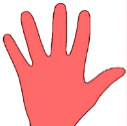 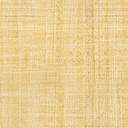 Жёлтый цвет () – «Я узнал(а) о новых приёмах и методах оказания адресной помощи семье и ребёнку с разным уровнем развития».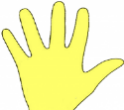 Синий цвет () – «Я получил(а) недостаточный объем знаний о приёмах и методах оказания адресной помощи ребенку».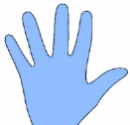 Выберите наиболее значимый критерий вашей работы и поместите его на доску.Педагоги-стажёры, осуществляют самооценку, используя мобили в виде руки разного цвета, выбирают наиболее значимый вариант оценки своей деятельности на стажёрской практике и прикрепляют их к доске.Приложение 1.3.Рефлексивно-оценочная деятельность.Предлагает участникам стажёрской практики высказать своё мнение, поделиться впечатлениямиПедагоги-стажёры индивидуально высказывают своё мнение. 4.Итог стажёрской практики.Подводит итог. Акцентирует внимание всех участников стажёрской практики на конечный результат их деятельности:- Уважаемые коллеги, работу стажёрской практики хочу закончить словами Евгения Доманского: «Тот, кто сумел отрефлексировать действительность, тот и получит преимущества в движении вперёд».
        Всё в ваших руках! Желаем вам приумножить профессиональные достижения!                                                                                                          Благодарим вас за работу!Приложение 2.